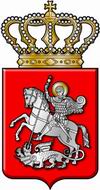 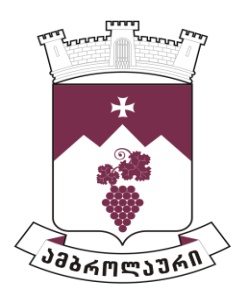 ამბროლაურის მუნიციპალიტეტის საკრებულოსგ ა ნ კ ა რ გ უ ლ ე ბ ა  N522022 წლის 30 მაისიქ. ამბროლაური„ამბროლაურის მუნიციპალიტეტის საკრებულოს, მერიისა და მუნიციპალური წყალსადენის სისტემის საკომუნიკაციო მომსახურებისთვის ყოველთვიური ხარჯის ზღვრული ოდენობის დამტკიცების შესახებ“ ამბროლაურის მუნიციპალიტეტის საკრებულოს 2017 წლის 08 დეკემბრის N21 განკარგულებაში ცვლილების შეტანის თაობაზესაქართველოს ზოგადი ადმინისტრაციული კოდექსის 63-ე მუხლის საფუძველზე ამბროლაურის მუნიციპალიტეტის საკრებულომგ ა დ ა წ ყ ვ ი ტ ა:1. შევიდეს ცვლილება ამბროლაურის მუნიციპალიტეტის საკრებულოს 2017 წლის 08 დეკემბრის N21 განკარგულებით დამტკიცებულ „ამბროლაურის მუნიციპალიტეტის საკრებულოს, მერიისა და მუნიციპალური წყალსადენის სისტემის საკომუნიკაციო მომსახურებისთვის ყოველთვიური ხარჯის ზღვრულ ოდენობაში“ და ცვლილების გათვალისწინებით ჩამოყალიბდეს თანდართული რედაქციით.2. განკარგულება შეიძლება გასაჩივრდეს ძალაში შესვლიდან ერთი თვის ვადაში ამბროლაურის რაიონულ სასამართლოში (მისამართი: ქ. ამბროლაური, კოსტავას ქუჩა N13).3. განკარგულება ძალაში შევიდეს მიღებისთანავე.საკრებულოს თავმჯდომარე                                                                  ასლან საგანელიძე